ĐỀ KIỂM TRA CUỐI HỌC KÌ 2VẬT LÝ 8 NĂM HỌC: 2022 - 2023Thời gian làm bài: 45 phút (Không kể thời gian phát đề)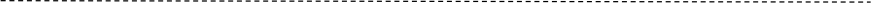 "A. PHẦN TRẮC NGHIỆM.I. Khoanh tròn chữ cái đứng trước câu trả lời đúng nhất.1.  Khi chuyển động nhiệt của các phân tử cấu tạo nên vật nhanh hơn thì đại lượng nào sau đây của vật không tăng?A. Nhiệt độ.                          B. Thể tích.                    C. Nhiệt năng.                    D. Khối lượng.2. Người ta thường làm chất liệu sứ để làm bát ăn cơm, bởi vì:3. Nước biển mặn vì sao?       A. Các phân tử nước biển có vị mặn.       B. Các phân tử nước và các phân tử muối liên kết với nhau.       C. Các phân tử nước và nguyên tử muối xen kẽ với nhau vì giữa chúng có khoảng cách.       D. Các phân tử nước và phân tử muối xen kẽ với nhau vì giữa chúng có khoảng cách.4. Khi nén không khí trong một chiếc bơm xe đạp thì A. Khoảng cách giữa các phân tử không khí giảm. 	     B. Số phân tử không khí trong bơm giảm. C. Khối lượng các phân không khí giảm. 	      D. Kích thước các phân không khí giảm. 5. Trong các vật sau đây: Vật A có khối lượng 0,5kg ở độ cao 2m; vật B có khối lượng 1kg ở độ cao 1,5m; vật C có khối lượng 1,5kg ở độ cao 3m. Thế năng của vật nào lớn nhất? 	A. Vật B.                  B. Vật A.           C. Ba vật có thế năng bằng nhau.             D. Vật C. 6. Một học sinh kéo đều một gàu nước trọng lượng 60N từ giếng sâu 6m lên, mất hết 0,5 phút. Công suất của lực kéo là: 	A. 720W. 	B. 12W. 	C. 180W. 	D. 360W. 7. Một viên đạn đang bay có những dạng năng lượng nào?        A. Động năng, thế năng                                B. Nhiệt năng    C. Thế năng, nhiệt năng                               D. Động năng, thế năng và nhiệt năng8. Công thức tính công suất là:	A. P  = A.t. 	B. P  = . 	C. P  = . 	D. P  = F.s. 9. Cánh máy bay thường được quyét ánh bạc để:A. Giảm ma sát với không khí. 		           B. Giảm sự dẫn nhiệt. C. Liên lạc thuận lợi hơn với các đài ra đa.                     D. Ít hấp thụ bức xạ nhiệt của mặt trời.10. Bỏ một chiếc thìa vào một cốc đựng nước nóng thì nhiệt năng của thìa và của nước trong cốc thay đổi như thế nào? 	A. Nhiệt năng của thìa và của nước trong cốc đều tăng.	B. Nhiệt năng của thìa tăng, của nước trong cốc giảm. 	C. Nhiệt năng của thìa giảm, của nước trong cốc tăng. 	D. Nhiệt năng của thìa và của nước trong cốc đều không đổi.11. Đối lưu là hình thức truyền nhiệt chủ yếu ở môi trường nào?            A. Khí và rắn               B. Lỏng và rắn            C. Lỏng và khí           D. Rắn ,lỏng , khí 12.  Bỏ vài hạt thuốc tím vào một cốc nước, thấy nước màu tím di chuyển thành dòng từ dưới lên trên. Lí do nào sau đây là đúng? Do hiện tượng truyền nhiệt                     C. Do hiện tượng bức xạ nhiệtDo hiện tượng đối lưu                             D. Do hiện tượng dẫn nhiệt	II. Điền từ hoặc cụm từ thích hợp vào các câu còn trống sau:13. Công cơ học phụ thuộc vào hai yếu tố: lực tác dụng vào vật và……………………………….14. Khi vật có khả năng……………………………, ta nói vật có cơ năng.15. Công thức tính nhiệt lượng tỏa ra khi nhiên liệu bị đốt cháy hoàn toàn:………………………16. Nhiệt năng của một vật là tổng………………………………của các phân tử cấu tạo nên vật.B.  TỰ LUẬNBài 1. (1đ) Vì sao các bồn chứa xăng dầu, cánh máy bay thường được sơn màu nhũ trắng sáng mà không sơn các màu khác?Bài 2. (2 điểm) Một cần cẩu nhỏ khi hoạt động với công suất 2000W thì nâng được một vật nặng 200kg lên đều đến độ cao 15m trong 20 giây.Tính công mà máy đã thực hiện trong thời gian nâng vật?Tính hiệu suất của máy trong quá trình làm việc?Bài 3. (3 điểm)a. Tính nhiệt lượng cần cung cấp để đun sôi một ấm nhôm có khối lượng 240g đựng 1,75lít nước ở 240C. Biết nhiệt dung riêng của nhôm là c1 = 880J/kg.K, của nước là c2 = 4200J/kg.K.b. Bỏ 100g đồng ở 1200C vào 500g nước ở 250C. Tìm nhiệt độ của nước khi có cân bằng nhiệt? Cho nhiệt dung riêng của đồng là 380J/kg.K.Bài làm--------------------------------------------------------------------------------------------------------------------------------------------------------------------------------------------------------------------------------------------------------------------------------------------------------------------------------------------------------------------------------------------------------------------------------------------------------------------------------------------------------------------------------------------------------------------------------------------------------------------------------------------------------------------------------------------------------------------------------------------------------------------------------------------------------------------------------------------------------------------------------------------------------------------------------------------------------------------------------------------------------------------------------------------------------------------------------------------------------------------------------------------------------------------------------------------------------------------------------------------------------------------------------------------------------------------------------------------------------------------------------------------------------------------------------------------------------------------------------------------------------------------------------------------------------------------------------------------------------------------------------------------------------------------------------------------------------------------------------------------------------------------------------------------------------------------------------------------------------------------------------------------------------------------------------------------------------------------------------------------------------------------------------------------------------------------------------------------------------------------------------------------------------------------------------------------------------------------------------------------------------------------------------------------------------------------------------------------------------------------------------------------------------------------------------------------------------------------------------------------------------------------------------------------------------------------------------------------------------------------------------------------------------Đáp án và biểu điểmA. PHẦN TRẮC NGHIỆM.                   0,25đ mỗi câu đúng.I. Khoanh tròn chữ cái đứng trước câu trả lời đúng nhất.II. Điền từ hoặc cụm từ thích hợp vào các câu còn trống sau:13. quãng đường vật dịch chuyển                              14. sinh công15. Q = q . m16. động năngB.  PHẦN TỰ LUẬN.Bài 1. Vì để hạn chế hấp thụ tia nhiệt (hạn chế sự truyền nhiệt bằng bức xạ nhiệt) có thể làm chúng nóng lên. (0,75đ)  Tránh xảy ra hỏa hoạn, cháy nổ. (0,25đ)Bài 2.    HS tóm tắt đề bài: 0,25đa) Công mà máy thực hiện trong thời gian nâng vật (Chính là công toàn phần):                                     Atp = P.t = 2000 . 20 = 40000J     (0,5đ)b) Lực nâng vật lên đều: F = P = 2000N     (0,25đ)- Tính đúng công có ích nâng vật lên trực tiếp:   Ai = P . h = 30000J           (0,5đ)- Tính đúng hiệu suất làm việc của máy:             H = Ai /Atp  = 75%            (0,5đ)* Thiếu câu lời giải -0,25đ mỗi câu.Bài 3.           HS tóm tắt đề bài: 0,25đa. Nhiệt lượng cần cung cấp cho ấm nhôm là: Q1 = m1 . c1 . ∆t = 0,24 . 880 . 76 = 16051,2J     (0,5đ)                    Nhiệt lượng cần cung cấp cho nước là: Q2 = m2 . c2 . ∆t = 1,75 . 4200 . 76 = 558600J    (0,5đ)                 Nhiệt lượng cần cung cấp cho cả ấm nước là: Q = Q1 + Q2 = 574651 (J)    (0,5đ)b. Qtỏa = 0,1.380 . (120 - t)   (0.25đ)    Qthu = 0,5.4200 . (t - 25)   (0.25đ)Theo phương trình cân bằng nhiệt ta có: Qtỏa = Qthu  (0.25đ)=> 0,1 . 380 . (120 - t)= 0,5 . 4200 . (t - 25)  (0.25đ)   =>  t = 26,68    (0.25đ)* Thiếu câu lời giải -0,25đ mỗi câu.MA TRẬN ĐỀ THI HK II VẬT LÍ 8PHÒNG GD & ĐT ……………….Chữ kí GT1: ...........................TRƯỜNG THPT……………….Chữ kí GT2: ...........................Họ và tên: …………………………………… Lớp: ………………..Số báo danh: …………………………….……Phòng KT:…………..Mã pháchĐiểm bằng sốĐiểm bằng chữChữ ký của GK1Chữ ký của GK2Mã pháchA. Sứ lâu hỏngB. Sứ cách nhiệt tốt C. Sứ dẫn nhiệt tốtD. Sứ rẻ tiền123456789101112DBDADBDCDBCBTên chủ đềNhận biếtNhận biếtThông hiểuThông hiểuVận dụngVận dụngVận dụngVận dụngCộngTên chủ đềNhận biếtNhận biếtThông hiểuThông hiểuCấp độ thấpCấp độ thấpCấp độ caoCấp độ caoTên chủ đềTNKQTLTNKQTLTNKQTLTNKQTLĐịnh luật về công. Công suất. Cơ năng. - Biết được công cơ học phụ thuộc vào các yếu tố. - Nhận biết được các dạng năng lượng.- Biết thế nào là cơ năng.- Biết được công thức tính công suất- Biết được công cơ học phụ thuộc vào các yếu tố. - Nhận biết được các dạng năng lượng.- Biết thế nào là cơ năng.- Biết được công thức tính công suất- So sánh thế năng giữa các vật.- So sánh thế năng giữa các vật.- Vận dụng công thức tính công và công suất để giải bài tập.- Vận dụng được công thức tình công có ích và công toàn phần.- Vận dụng công thức tính công và công suất để giải bài tập.- Vận dụng được công thức tình công có ích và công toàn phần.Số câuSố điểm41đ1 0.25đ10,25đ12đ73,5đ  Cấu tạo của các chất. Nhiệt năng.-  Giữa các phân tử, nguyên tử có khoảng cách.- Biết thế nào là nhiệt năng.-  Giữa các phân tử, nguyên tử có khoảng cách.- Biết thế nào là nhiệt năng.- Nêu được ở nhiệt độ càng cao thì các phân tử chuyển động càng nhanh.-  Giải thích được hiện tượng khuếch tán.- Hiểu được sự thay đổi nhiệt năng.- Nêu được ở nhiệt độ càng cao thì các phân tử chuyển động càng nhanh.-  Giải thích được hiện tượng khuếch tán.- Hiểu được sự thay đổi nhiệt năng.Số câuSố điểm20,5đ41đ61,5đCác hình thức truyền nhiệt.- Biết chất dẫn nhiệt tốt, chất dẫn nhiệt kém.- Biết đối lưu là hình thức truyền nhiệt xảy ra ở chất lỏng và chất khí.- Biết chất dẫn nhiệt tốt, chất dẫn nhiệt kém.- Biết đối lưu là hình thức truyền nhiệt xảy ra ở chất lỏng và chất khí.- Giải thích được các hiện tượng liên quan tới đối lưu, bức xạ nhiệt.- Giải thích được các hiện tượng liên quan tới đối lưu, bức xạ nhiệt.Số câuSố điểm2 0.5đ1 0.25đ1 1đ41,75đCông thức tính nhiệt lượng. Phương trình cân bằng nhiệt.- Công thức tính nhiệt lượng tỏa ra khi nhiên liệu bị đốt cháy hoàn toàn- Công thức tính nhiệt lượng tỏa ra khi nhiên liệu bị đốt cháy hoàn toànBiết vận dụng công thức tính nhiệt lượng và phương trình cân bằng nhiệt để giải bài tập.Biết vận dụng công thức tính nhiệt lượng và phương trình cân bằng nhiệt để giải bài tập.Số câuSố điểm1 0.25đ13đ23,25đTổng số câu Tổng số điểm82đ82đ82,75đ82,75đ35,25đ35,25đ35,25đ35,25đ1910đ